Samodzielny Publiczny Zakład Opieki Zdrowotnej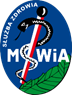 Ministerstwa Spraw Wewnętrznych i Administracji we Wrocławiuul. Ołbińska 32, 50 – 233 Wrocław Wrocław, dn. 13.07.2023r. Sygnatura postępowania: ZZ-ZP-2375 – 20/23            Dot.: postępowania prowadzonego w trybie podstawowym bez negocjacji na: „Wykonanie robót budowlanych na podstawie dokumentacji projektowej pn.: ”Wykonanie instalacji zasilania szpitala wraz z przebudową pomieszczeń stacji tlenowni na stacje transformatorową oraz wykonaniem linii zasilających projektowane i istniejące rozdzielnice NN" w ramach zadania inwestycyjnego pn.: „Budowa stacji transformatorowej i linii kablowych SN i nN zasilania podstawowego i rezerwowego dla SP ZOZ MSWiA we Wrocławiu przy ul. Ołbińskiej 32” - etap II”WYJAŚNIENIA TREŚCI SWZ I PRZEDŁUŻENIE TERMINU SKŁADANIA OFERTDziałając na podstawie art. 284 ust.2 i oraz art. 286 ust.1  ustawy Prawo zamówień publicznych z dnia 11 września 2019r. (Dz. U. z 2022 poz. 1710 ze zm.), Samodzielny Publiczny Zakład Opieki Zdrowotnej Ministerstwa Spraw Wewnętrznych i Administracji we Wrocławiu zawiadamia, że wpłynął wniosek o wyjaśnienie treści specyfikacji warunków zamówienia dotyczący ww. postępowania:Pytanie nr 1Prosimy o podanie koloru posadzki z żywicy epoksydowej w pomieszczeniach Rozdzielni Budynku Czerwonego oraz Pomieszczenia Technicznego, który należy przyjąć do wyceny.Odpowiedź na pytanie nr 1: Zamawiający informuje, że posadzki z żywicy epoksydowej w pomieszczeniach Rozdzielni Budynku Czerwonego oraz Pomieszczenia Technicznego należy wykonać w kolorze RAL 7xxxPytanie nr 2Prosimy o przedłużenie terminu składania ofert na 25.07.2023r., z uwagi na wysoki sezon urlopowy i wynikające z tego opóźnienia w kompletowaniu kosztów.Odpowiedź na pytanie nr 2: Zamawiający Samodzielny Publiczny Zakład Opieki Zdrowotnej MSWiA we Wrocławiu na podstawie art. 286 ust.1 i 3 PZP zmienia termin składania ofert w niniejszym postępowaniu z dnia 18.07.2023r., na dzień: 25.07.2023r.Ofertę wraz z wymaganymi oświadczeniami i/lub dokumentami należy złożyć (wczytać) w formieelektronicznej za pośrednictwem Platformy zakupowej pod adresem: https://platformazakupowa.pl/pn/spzoz_msw do dnia  25.07.2023r. do godz. 10.30.Oferty zostaną otwarte w siedzibie Zamawiającego w dniu 25.07.2023r. o godz. 11:00	Wykonawca będzie związany ofertą od dnia upływu terminu składania ofert, przy czym pierwszym dniem terminu związania ofertą jest dzień, w którym upływa termin składania ofert, przez okres 30 dni, tj. do dnia 23.08.2023r. Pozostałe terminy zawarte w SWZ i ogłoszeniu stosuje się odpowiednio.Zmiana ogłoszenia nr 2023/BZP 00286136/01 opublikowana w Biuletynie Zamówień Publicznych w załączeniu.